Afvinklijst voor de VIPA-criteria duurzaamheid in de sector van de ouderen- en thuiszorgvoorzieningenAfvinklijst voor de VIPA-criteria duurzaamheid in de sector van de ouderen- en thuiszorgvoorzieningenAfvinklijst voor de VIPA-criteria duurzaamheid in de sector van de ouderen- en thuiszorgvoorzieningenAfvinklijst voor de VIPA-criteria duurzaamheid in de sector van de ouderen- en thuiszorgvoorzieningenAfvinklijst voor de VIPA-criteria duurzaamheid in de sector van de ouderen- en thuiszorgvoorzieningenAfvinklijst voor de VIPA-criteria duurzaamheid in de sector van de ouderen- en thuiszorgvoorzieningenAfvinklijst voor de VIPA-criteria duurzaamheid in de sector van de ouderen- en thuiszorgvoorzieningenAfvinklijst voor de VIPA-criteria duurzaamheid in de sector van de ouderen- en thuiszorgvoorzieningenAfvinklijst voor de VIPA-criteria duurzaamheid in de sector van de ouderen- en thuiszorgvoorzieningenAfvinklijst voor de VIPA-criteria duurzaamheid in de sector van de ouderen- en thuiszorgvoorzieningenAfvinklijst voor de VIPA-criteria duurzaamheid in de sector van de ouderen- en thuiszorgvoorzieningenAfvinklijst voor de VIPA-criteria duurzaamheid in de sector van de ouderen- en thuiszorgvoorzieningenAfvinklijst voor de VIPA-criteria duurzaamheid in de sector van de ouderen- en thuiszorgvoorzieningenAfvinklijst voor de VIPA-criteria duurzaamheid in de sector van de ouderen- en thuiszorgvoorzieningenAfvinklijst voor de VIPA-criteria duurzaamheid in de sector van de ouderen- en thuiszorgvoorzieningenVIA-01-101130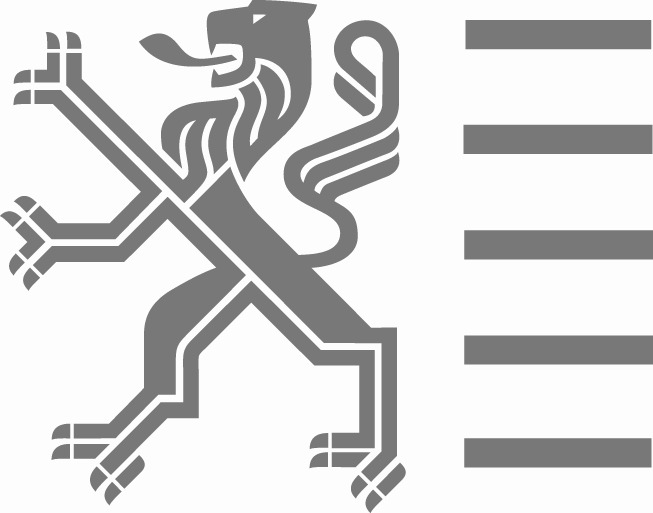 VIA-01-101130VIA-01-101130VIA-01-101130Vlaams Infrastructuurfonds voor Persoonsgebonden Aangelegenheden (VIPA)EllipsgebouwKoning Albert II-laan 35 bus 34, 1030 BRUSSELTel. 02 553 32 41 – Fax 02 553 34 80E-mail: vipa@vlaanderen.beVlaams Infrastructuurfonds voor Persoonsgebonden Aangelegenheden (VIPA)EllipsgebouwKoning Albert II-laan 35 bus 34, 1030 BRUSSELTel. 02 553 32 41 – Fax 02 553 34 80E-mail: vipa@vlaanderen.beVlaams Infrastructuurfonds voor Persoonsgebonden Aangelegenheden (VIPA)EllipsgebouwKoning Albert II-laan 35 bus 34, 1030 BRUSSELTel. 02 553 32 41 – Fax 02 553 34 80E-mail: vipa@vlaanderen.beVlaams Infrastructuurfonds voor Persoonsgebonden Aangelegenheden (VIPA)EllipsgebouwKoning Albert II-laan 35 bus 34, 1030 BRUSSELTel. 02 553 32 41 – Fax 02 553 34 80E-mail: vipa@vlaanderen.beVlaams Infrastructuurfonds voor Persoonsgebonden Aangelegenheden (VIPA)EllipsgebouwKoning Albert II-laan 35 bus 34, 1030 BRUSSELTel. 02 553 32 41 – Fax 02 553 34 80E-mail: vipa@vlaanderen.beVlaams Infrastructuurfonds voor Persoonsgebonden Aangelegenheden (VIPA)EllipsgebouwKoning Albert II-laan 35 bus 34, 1030 BRUSSELTel. 02 553 32 41 – Fax 02 553 34 80E-mail: vipa@vlaanderen.beVlaams Infrastructuurfonds voor Persoonsgebonden Aangelegenheden (VIPA)EllipsgebouwKoning Albert II-laan 35 bus 34, 1030 BRUSSELTel. 02 553 32 41 – Fax 02 553 34 80E-mail: vipa@vlaanderen.beVlaams Infrastructuurfonds voor Persoonsgebonden Aangelegenheden (VIPA)EllipsgebouwKoning Albert II-laan 35 bus 34, 1030 BRUSSELTel. 02 553 32 41 – Fax 02 553 34 80E-mail: vipa@vlaanderen.beVlaams Infrastructuurfonds voor Persoonsgebonden Aangelegenheden (VIPA)EllipsgebouwKoning Albert II-laan 35 bus 34, 1030 BRUSSELTel. 02 553 32 41 – Fax 02 553 34 80E-mail: vipa@vlaanderen.beVlaams Infrastructuurfonds voor Persoonsgebonden Aangelegenheden (VIPA)EllipsgebouwKoning Albert II-laan 35 bus 34, 1030 BRUSSELTel. 02 553 32 41 – Fax 02 553 34 80E-mail: vipa@vlaanderen.beVlaams Infrastructuurfonds voor Persoonsgebonden Aangelegenheden (VIPA)EllipsgebouwKoning Albert II-laan 35 bus 34, 1030 BRUSSELTel. 02 553 32 41 – Fax 02 553 34 80E-mail: vipa@vlaanderen.beVlaams Infrastructuurfonds voor Persoonsgebonden Aangelegenheden (VIPA)EllipsgebouwKoning Albert II-laan 35 bus 34, 1030 BRUSSELTel. 02 553 32 41 – Fax 02 553 34 80E-mail: vipa@vlaanderen.beVlaams Infrastructuurfonds voor Persoonsgebonden Aangelegenheden (VIPA)EllipsgebouwKoning Albert II-laan 35 bus 34, 1030 BRUSSELTel. 02 553 32 41 – Fax 02 553 34 80E-mail: vipa@vlaanderen.beVlaams Infrastructuurfonds voor Persoonsgebonden Aangelegenheden (VIPA)EllipsgebouwKoning Albert II-laan 35 bus 34, 1030 BRUSSELTel. 02 553 32 41 – Fax 02 553 34 80E-mail: vipa@vlaanderen.beVlaams Infrastructuurfonds voor Persoonsgebonden Aangelegenheden (VIPA)EllipsgebouwKoning Albert II-laan 35 bus 34, 1030 BRUSSELTel. 02 553 32 41 – Fax 02 553 34 80E-mail: vipa@vlaanderen.beIn te vullen door de 
behandelende afdelingontvangstdatumIn te vullen door de 
behandelende afdelingontvangstdatumIn te vullen door de 
behandelende afdelingontvangstdatumIn te vullen door de 
behandelende afdelingontvangstdatumVlaams Infrastructuurfonds voor Persoonsgebonden Aangelegenheden (VIPA)EllipsgebouwKoning Albert II-laan 35 bus 34, 1030 BRUSSELTel. 02 553 32 41 – Fax 02 553 34 80E-mail: vipa@vlaanderen.beVlaams Infrastructuurfonds voor Persoonsgebonden Aangelegenheden (VIPA)EllipsgebouwKoning Albert II-laan 35 bus 34, 1030 BRUSSELTel. 02 553 32 41 – Fax 02 553 34 80E-mail: vipa@vlaanderen.beVlaams Infrastructuurfonds voor Persoonsgebonden Aangelegenheden (VIPA)EllipsgebouwKoning Albert II-laan 35 bus 34, 1030 BRUSSELTel. 02 553 32 41 – Fax 02 553 34 80E-mail: vipa@vlaanderen.beVlaams Infrastructuurfonds voor Persoonsgebonden Aangelegenheden (VIPA)EllipsgebouwKoning Albert II-laan 35 bus 34, 1030 BRUSSELTel. 02 553 32 41 – Fax 02 553 34 80E-mail: vipa@vlaanderen.beVlaams Infrastructuurfonds voor Persoonsgebonden Aangelegenheden (VIPA)EllipsgebouwKoning Albert II-laan 35 bus 34, 1030 BRUSSELTel. 02 553 32 41 – Fax 02 553 34 80E-mail: vipa@vlaanderen.beVlaams Infrastructuurfonds voor Persoonsgebonden Aangelegenheden (VIPA)EllipsgebouwKoning Albert II-laan 35 bus 34, 1030 BRUSSELTel. 02 553 32 41 – Fax 02 553 34 80E-mail: vipa@vlaanderen.beVlaams Infrastructuurfonds voor Persoonsgebonden Aangelegenheden (VIPA)EllipsgebouwKoning Albert II-laan 35 bus 34, 1030 BRUSSELTel. 02 553 32 41 – Fax 02 553 34 80E-mail: vipa@vlaanderen.beVlaams Infrastructuurfonds voor Persoonsgebonden Aangelegenheden (VIPA)EllipsgebouwKoning Albert II-laan 35 bus 34, 1030 BRUSSELTel. 02 553 32 41 – Fax 02 553 34 80E-mail: vipa@vlaanderen.beVlaams Infrastructuurfonds voor Persoonsgebonden Aangelegenheden (VIPA)EllipsgebouwKoning Albert II-laan 35 bus 34, 1030 BRUSSELTel. 02 553 32 41 – Fax 02 553 34 80E-mail: vipa@vlaanderen.beVlaams Infrastructuurfonds voor Persoonsgebonden Aangelegenheden (VIPA)EllipsgebouwKoning Albert II-laan 35 bus 34, 1030 BRUSSELTel. 02 553 32 41 – Fax 02 553 34 80E-mail: vipa@vlaanderen.beVlaams Infrastructuurfonds voor Persoonsgebonden Aangelegenheden (VIPA)EllipsgebouwKoning Albert II-laan 35 bus 34, 1030 BRUSSELTel. 02 553 32 41 – Fax 02 553 34 80E-mail: vipa@vlaanderen.beVlaams Infrastructuurfonds voor Persoonsgebonden Aangelegenheden (VIPA)EllipsgebouwKoning Albert II-laan 35 bus 34, 1030 BRUSSELTel. 02 553 32 41 – Fax 02 553 34 80E-mail: vipa@vlaanderen.beVlaams Infrastructuurfonds voor Persoonsgebonden Aangelegenheden (VIPA)EllipsgebouwKoning Albert II-laan 35 bus 34, 1030 BRUSSELTel. 02 553 32 41 – Fax 02 553 34 80E-mail: vipa@vlaanderen.beVlaams Infrastructuurfonds voor Persoonsgebonden Aangelegenheden (VIPA)EllipsgebouwKoning Albert II-laan 35 bus 34, 1030 BRUSSELTel. 02 553 32 41 – Fax 02 553 34 80E-mail: vipa@vlaanderen.beVlaams Infrastructuurfonds voor Persoonsgebonden Aangelegenheden (VIPA)EllipsgebouwKoning Albert II-laan 35 bus 34, 1030 BRUSSELTel. 02 553 32 41 – Fax 02 553 34 80E-mail: vipa@vlaanderen.beVlaams Infrastructuurfonds voor Persoonsgebonden Aangelegenheden (VIPA)EllipsgebouwKoning Albert II-laan 35 bus 34, 1030 BRUSSELTel. 02 553 32 41 – Fax 02 553 34 80E-mail: vipa@vlaanderen.beVlaams Infrastructuurfonds voor Persoonsgebonden Aangelegenheden (VIPA)EllipsgebouwKoning Albert II-laan 35 bus 34, 1030 BRUSSELTel. 02 553 32 41 – Fax 02 553 34 80E-mail: vipa@vlaanderen.beVlaams Infrastructuurfonds voor Persoonsgebonden Aangelegenheden (VIPA)EllipsgebouwKoning Albert II-laan 35 bus 34, 1030 BRUSSELTel. 02 553 32 41 – Fax 02 553 34 80E-mail: vipa@vlaanderen.beVlaams Infrastructuurfonds voor Persoonsgebonden Aangelegenheden (VIPA)EllipsgebouwKoning Albert II-laan 35 bus 34, 1030 BRUSSELTel. 02 553 32 41 – Fax 02 553 34 80E-mail: vipa@vlaanderen.beVlaams Infrastructuurfonds voor Persoonsgebonden Aangelegenheden (VIPA)EllipsgebouwKoning Albert II-laan 35 bus 34, 1030 BRUSSELTel. 02 553 32 41 – Fax 02 553 34 80E-mail: vipa@vlaanderen.beVlaams Infrastructuurfonds voor Persoonsgebonden Aangelegenheden (VIPA)EllipsgebouwKoning Albert II-laan 35 bus 34, 1030 BRUSSELTel. 02 553 32 41 – Fax 02 553 34 80E-mail: vipa@vlaanderen.beVlaams Infrastructuurfonds voor Persoonsgebonden Aangelegenheden (VIPA)EllipsgebouwKoning Albert II-laan 35 bus 34, 1030 BRUSSELTel. 02 553 32 41 – Fax 02 553 34 80E-mail: vipa@vlaanderen.beVlaams Infrastructuurfonds voor Persoonsgebonden Aangelegenheden (VIPA)EllipsgebouwKoning Albert II-laan 35 bus 34, 1030 BRUSSELTel. 02 553 32 41 – Fax 02 553 34 80E-mail: vipa@vlaanderen.beVlaams Infrastructuurfonds voor Persoonsgebonden Aangelegenheden (VIPA)EllipsgebouwKoning Albert II-laan 35 bus 34, 1030 BRUSSELTel. 02 553 32 41 – Fax 02 553 34 80E-mail: vipa@vlaanderen.beVlaams Infrastructuurfonds voor Persoonsgebonden Aangelegenheden (VIPA)EllipsgebouwKoning Albert II-laan 35 bus 34, 1030 BRUSSELTel. 02 553 32 41 – Fax 02 553 34 80E-mail: vipa@vlaanderen.beVlaams Infrastructuurfonds voor Persoonsgebonden Aangelegenheden (VIPA)EllipsgebouwKoning Albert II-laan 35 bus 34, 1030 BRUSSELTel. 02 553 32 41 – Fax 02 553 34 80E-mail: vipa@vlaanderen.beVlaams Infrastructuurfonds voor Persoonsgebonden Aangelegenheden (VIPA)EllipsgebouwKoning Albert II-laan 35 bus 34, 1030 BRUSSELTel. 02 553 32 41 – Fax 02 553 34 80E-mail: vipa@vlaanderen.beVlaams Infrastructuurfonds voor Persoonsgebonden Aangelegenheden (VIPA)EllipsgebouwKoning Albert II-laan 35 bus 34, 1030 BRUSSELTel. 02 553 32 41 – Fax 02 553 34 80E-mail: vipa@vlaanderen.beVlaams Infrastructuurfonds voor Persoonsgebonden Aangelegenheden (VIPA)EllipsgebouwKoning Albert II-laan 35 bus 34, 1030 BRUSSELTel. 02 553 32 41 – Fax 02 553 34 80E-mail: vipa@vlaanderen.beVlaams Infrastructuurfonds voor Persoonsgebonden Aangelegenheden (VIPA)EllipsgebouwKoning Albert II-laan 35 bus 34, 1030 BRUSSELTel. 02 553 32 41 – Fax 02 553 34 80E-mail: vipa@vlaanderen.beWaarvoor dient dit formulier?Met dit formulier geeft een initiatiefnemer een overzicht van zijn scores op de VIPA-criteria duurzaamheid die hij heeft bepaald op basis van de bundel criteria, vermeld in het ministerieel besluit van 18 december 2009 tot bepaling van de VIPA-criteria duurzaamheid (Belgisch Staatsblad, 12 januari 2010).Aan wie bezorgt u dit formulier?Stuur dit formulier naar het Vlaams Infrastructuurfonds voor Persoonsgebonden Aangelegenheden (VIPA) op het bovenstaande adres.Waarvoor dient dit formulier?Met dit formulier geeft een initiatiefnemer een overzicht van zijn scores op de VIPA-criteria duurzaamheid die hij heeft bepaald op basis van de bundel criteria, vermeld in het ministerieel besluit van 18 december 2009 tot bepaling van de VIPA-criteria duurzaamheid (Belgisch Staatsblad, 12 januari 2010).Aan wie bezorgt u dit formulier?Stuur dit formulier naar het Vlaams Infrastructuurfonds voor Persoonsgebonden Aangelegenheden (VIPA) op het bovenstaande adres.Waarvoor dient dit formulier?Met dit formulier geeft een initiatiefnemer een overzicht van zijn scores op de VIPA-criteria duurzaamheid die hij heeft bepaald op basis van de bundel criteria, vermeld in het ministerieel besluit van 18 december 2009 tot bepaling van de VIPA-criteria duurzaamheid (Belgisch Staatsblad, 12 januari 2010).Aan wie bezorgt u dit formulier?Stuur dit formulier naar het Vlaams Infrastructuurfonds voor Persoonsgebonden Aangelegenheden (VIPA) op het bovenstaande adres.Waarvoor dient dit formulier?Met dit formulier geeft een initiatiefnemer een overzicht van zijn scores op de VIPA-criteria duurzaamheid die hij heeft bepaald op basis van de bundel criteria, vermeld in het ministerieel besluit van 18 december 2009 tot bepaling van de VIPA-criteria duurzaamheid (Belgisch Staatsblad, 12 januari 2010).Aan wie bezorgt u dit formulier?Stuur dit formulier naar het Vlaams Infrastructuurfonds voor Persoonsgebonden Aangelegenheden (VIPA) op het bovenstaande adres.Waarvoor dient dit formulier?Met dit formulier geeft een initiatiefnemer een overzicht van zijn scores op de VIPA-criteria duurzaamheid die hij heeft bepaald op basis van de bundel criteria, vermeld in het ministerieel besluit van 18 december 2009 tot bepaling van de VIPA-criteria duurzaamheid (Belgisch Staatsblad, 12 januari 2010).Aan wie bezorgt u dit formulier?Stuur dit formulier naar het Vlaams Infrastructuurfonds voor Persoonsgebonden Aangelegenheden (VIPA) op het bovenstaande adres.Waarvoor dient dit formulier?Met dit formulier geeft een initiatiefnemer een overzicht van zijn scores op de VIPA-criteria duurzaamheid die hij heeft bepaald op basis van de bundel criteria, vermeld in het ministerieel besluit van 18 december 2009 tot bepaling van de VIPA-criteria duurzaamheid (Belgisch Staatsblad, 12 januari 2010).Aan wie bezorgt u dit formulier?Stuur dit formulier naar het Vlaams Infrastructuurfonds voor Persoonsgebonden Aangelegenheden (VIPA) op het bovenstaande adres.Waarvoor dient dit formulier?Met dit formulier geeft een initiatiefnemer een overzicht van zijn scores op de VIPA-criteria duurzaamheid die hij heeft bepaald op basis van de bundel criteria, vermeld in het ministerieel besluit van 18 december 2009 tot bepaling van de VIPA-criteria duurzaamheid (Belgisch Staatsblad, 12 januari 2010).Aan wie bezorgt u dit formulier?Stuur dit formulier naar het Vlaams Infrastructuurfonds voor Persoonsgebonden Aangelegenheden (VIPA) op het bovenstaande adres.Waarvoor dient dit formulier?Met dit formulier geeft een initiatiefnemer een overzicht van zijn scores op de VIPA-criteria duurzaamheid die hij heeft bepaald op basis van de bundel criteria, vermeld in het ministerieel besluit van 18 december 2009 tot bepaling van de VIPA-criteria duurzaamheid (Belgisch Staatsblad, 12 januari 2010).Aan wie bezorgt u dit formulier?Stuur dit formulier naar het Vlaams Infrastructuurfonds voor Persoonsgebonden Aangelegenheden (VIPA) op het bovenstaande adres.Waarvoor dient dit formulier?Met dit formulier geeft een initiatiefnemer een overzicht van zijn scores op de VIPA-criteria duurzaamheid die hij heeft bepaald op basis van de bundel criteria, vermeld in het ministerieel besluit van 18 december 2009 tot bepaling van de VIPA-criteria duurzaamheid (Belgisch Staatsblad, 12 januari 2010).Aan wie bezorgt u dit formulier?Stuur dit formulier naar het Vlaams Infrastructuurfonds voor Persoonsgebonden Aangelegenheden (VIPA) op het bovenstaande adres.Waarvoor dient dit formulier?Met dit formulier geeft een initiatiefnemer een overzicht van zijn scores op de VIPA-criteria duurzaamheid die hij heeft bepaald op basis van de bundel criteria, vermeld in het ministerieel besluit van 18 december 2009 tot bepaling van de VIPA-criteria duurzaamheid (Belgisch Staatsblad, 12 januari 2010).Aan wie bezorgt u dit formulier?Stuur dit formulier naar het Vlaams Infrastructuurfonds voor Persoonsgebonden Aangelegenheden (VIPA) op het bovenstaande adres.Waarvoor dient dit formulier?Met dit formulier geeft een initiatiefnemer een overzicht van zijn scores op de VIPA-criteria duurzaamheid die hij heeft bepaald op basis van de bundel criteria, vermeld in het ministerieel besluit van 18 december 2009 tot bepaling van de VIPA-criteria duurzaamheid (Belgisch Staatsblad, 12 januari 2010).Aan wie bezorgt u dit formulier?Stuur dit formulier naar het Vlaams Infrastructuurfonds voor Persoonsgebonden Aangelegenheden (VIPA) op het bovenstaande adres.Waarvoor dient dit formulier?Met dit formulier geeft een initiatiefnemer een overzicht van zijn scores op de VIPA-criteria duurzaamheid die hij heeft bepaald op basis van de bundel criteria, vermeld in het ministerieel besluit van 18 december 2009 tot bepaling van de VIPA-criteria duurzaamheid (Belgisch Staatsblad, 12 januari 2010).Aan wie bezorgt u dit formulier?Stuur dit formulier naar het Vlaams Infrastructuurfonds voor Persoonsgebonden Aangelegenheden (VIPA) op het bovenstaande adres.Waarvoor dient dit formulier?Met dit formulier geeft een initiatiefnemer een overzicht van zijn scores op de VIPA-criteria duurzaamheid die hij heeft bepaald op basis van de bundel criteria, vermeld in het ministerieel besluit van 18 december 2009 tot bepaling van de VIPA-criteria duurzaamheid (Belgisch Staatsblad, 12 januari 2010).Aan wie bezorgt u dit formulier?Stuur dit formulier naar het Vlaams Infrastructuurfonds voor Persoonsgebonden Aangelegenheden (VIPA) op het bovenstaande adres.Waarvoor dient dit formulier?Met dit formulier geeft een initiatiefnemer een overzicht van zijn scores op de VIPA-criteria duurzaamheid die hij heeft bepaald op basis van de bundel criteria, vermeld in het ministerieel besluit van 18 december 2009 tot bepaling van de VIPA-criteria duurzaamheid (Belgisch Staatsblad, 12 januari 2010).Aan wie bezorgt u dit formulier?Stuur dit formulier naar het Vlaams Infrastructuurfonds voor Persoonsgebonden Aangelegenheden (VIPA) op het bovenstaande adres.Waarvoor dient dit formulier?Met dit formulier geeft een initiatiefnemer een overzicht van zijn scores op de VIPA-criteria duurzaamheid die hij heeft bepaald op basis van de bundel criteria, vermeld in het ministerieel besluit van 18 december 2009 tot bepaling van de VIPA-criteria duurzaamheid (Belgisch Staatsblad, 12 januari 2010).Aan wie bezorgt u dit formulier?Stuur dit formulier naar het Vlaams Infrastructuurfonds voor Persoonsgebonden Aangelegenheden (VIPA) op het bovenstaande adres.Waarvoor dient dit formulier?Met dit formulier geeft een initiatiefnemer een overzicht van zijn scores op de VIPA-criteria duurzaamheid die hij heeft bepaald op basis van de bundel criteria, vermeld in het ministerieel besluit van 18 december 2009 tot bepaling van de VIPA-criteria duurzaamheid (Belgisch Staatsblad, 12 januari 2010).Aan wie bezorgt u dit formulier?Stuur dit formulier naar het Vlaams Infrastructuurfonds voor Persoonsgebonden Aangelegenheden (VIPA) op het bovenstaande adres.Waarvoor dient dit formulier?Met dit formulier geeft een initiatiefnemer een overzicht van zijn scores op de VIPA-criteria duurzaamheid die hij heeft bepaald op basis van de bundel criteria, vermeld in het ministerieel besluit van 18 december 2009 tot bepaling van de VIPA-criteria duurzaamheid (Belgisch Staatsblad, 12 januari 2010).Aan wie bezorgt u dit formulier?Stuur dit formulier naar het Vlaams Infrastructuurfonds voor Persoonsgebonden Aangelegenheden (VIPA) op het bovenstaande adres.Waarvoor dient dit formulier?Met dit formulier geeft een initiatiefnemer een overzicht van zijn scores op de VIPA-criteria duurzaamheid die hij heeft bepaald op basis van de bundel criteria, vermeld in het ministerieel besluit van 18 december 2009 tot bepaling van de VIPA-criteria duurzaamheid (Belgisch Staatsblad, 12 januari 2010).Aan wie bezorgt u dit formulier?Stuur dit formulier naar het Vlaams Infrastructuurfonds voor Persoonsgebonden Aangelegenheden (VIPA) op het bovenstaande adres.Waarvoor dient dit formulier?Met dit formulier geeft een initiatiefnemer een overzicht van zijn scores op de VIPA-criteria duurzaamheid die hij heeft bepaald op basis van de bundel criteria, vermeld in het ministerieel besluit van 18 december 2009 tot bepaling van de VIPA-criteria duurzaamheid (Belgisch Staatsblad, 12 januari 2010).Aan wie bezorgt u dit formulier?Stuur dit formulier naar het Vlaams Infrastructuurfonds voor Persoonsgebonden Aangelegenheden (VIPA) op het bovenstaande adres.Waarvoor dient dit formulier?Met dit formulier geeft een initiatiefnemer een overzicht van zijn scores op de VIPA-criteria duurzaamheid die hij heeft bepaald op basis van de bundel criteria, vermeld in het ministerieel besluit van 18 december 2009 tot bepaling van de VIPA-criteria duurzaamheid (Belgisch Staatsblad, 12 januari 2010).Aan wie bezorgt u dit formulier?Stuur dit formulier naar het Vlaams Infrastructuurfonds voor Persoonsgebonden Aangelegenheden (VIPA) op het bovenstaande adres.Waarvoor dient dit formulier?Met dit formulier geeft een initiatiefnemer een overzicht van zijn scores op de VIPA-criteria duurzaamheid die hij heeft bepaald op basis van de bundel criteria, vermeld in het ministerieel besluit van 18 december 2009 tot bepaling van de VIPA-criteria duurzaamheid (Belgisch Staatsblad, 12 januari 2010).Aan wie bezorgt u dit formulier?Stuur dit formulier naar het Vlaams Infrastructuurfonds voor Persoonsgebonden Aangelegenheden (VIPA) op het bovenstaande adres.Gegevens van de welzijns- of gezondheidsvoorzieningGegevens van de welzijns- of gezondheidsvoorzieningGegevens van de welzijns- of gezondheidsvoorzieningGegevens van de welzijns- of gezondheidsvoorzieningGegevens van de welzijns- of gezondheidsvoorzieningGegevens van de welzijns- of gezondheidsvoorzieningGegevens van de welzijns- of gezondheidsvoorzieningGegevens van de welzijns- of gezondheidsvoorzieningGegevens van de welzijns- of gezondheidsvoorzieningGegevens van de welzijns- of gezondheidsvoorzieningGegevens van de welzijns- of gezondheidsvoorzieningGegevens van de welzijns- of gezondheidsvoorzieningGegevens van de welzijns- of gezondheidsvoorzieningGegevens van de welzijns- of gezondheidsvoorzieningGegevens van de welzijns- of gezondheidsvoorzieningGegevens van de welzijns- of gezondheidsvoorzieningGegevens van de welzijns- of gezondheidsvoorzieningGegevens van de welzijns- of gezondheidsvoorzieningGegevens van de welzijns- of gezondheidsvoorzieningGegevens van de welzijns- of gezondheidsvoorzieningGegevens van de welzijns- of gezondheidsvoorziening1Vul de gegevens in van de initiatiefnemer.De initiatiefnemer is de inrichtende macht (bijvoorbeeld vzw, OCMW) van de welzijns- of gezondheidsvoorziening.Vul de gegevens in van de initiatiefnemer.De initiatiefnemer is de inrichtende macht (bijvoorbeeld vzw, OCMW) van de welzijns- of gezondheidsvoorziening.Vul de gegevens in van de initiatiefnemer.De initiatiefnemer is de inrichtende macht (bijvoorbeeld vzw, OCMW) van de welzijns- of gezondheidsvoorziening.Vul de gegevens in van de initiatiefnemer.De initiatiefnemer is de inrichtende macht (bijvoorbeeld vzw, OCMW) van de welzijns- of gezondheidsvoorziening.Vul de gegevens in van de initiatiefnemer.De initiatiefnemer is de inrichtende macht (bijvoorbeeld vzw, OCMW) van de welzijns- of gezondheidsvoorziening.Vul de gegevens in van de initiatiefnemer.De initiatiefnemer is de inrichtende macht (bijvoorbeeld vzw, OCMW) van de welzijns- of gezondheidsvoorziening.Vul de gegevens in van de initiatiefnemer.De initiatiefnemer is de inrichtende macht (bijvoorbeeld vzw, OCMW) van de welzijns- of gezondheidsvoorziening.Vul de gegevens in van de initiatiefnemer.De initiatiefnemer is de inrichtende macht (bijvoorbeeld vzw, OCMW) van de welzijns- of gezondheidsvoorziening.Vul de gegevens in van de initiatiefnemer.De initiatiefnemer is de inrichtende macht (bijvoorbeeld vzw, OCMW) van de welzijns- of gezondheidsvoorziening.Vul de gegevens in van de initiatiefnemer.De initiatiefnemer is de inrichtende macht (bijvoorbeeld vzw, OCMW) van de welzijns- of gezondheidsvoorziening.Vul de gegevens in van de initiatiefnemer.De initiatiefnemer is de inrichtende macht (bijvoorbeeld vzw, OCMW) van de welzijns- of gezondheidsvoorziening.Vul de gegevens in van de initiatiefnemer.De initiatiefnemer is de inrichtende macht (bijvoorbeeld vzw, OCMW) van de welzijns- of gezondheidsvoorziening.Vul de gegevens in van de initiatiefnemer.De initiatiefnemer is de inrichtende macht (bijvoorbeeld vzw, OCMW) van de welzijns- of gezondheidsvoorziening.Vul de gegevens in van de initiatiefnemer.De initiatiefnemer is de inrichtende macht (bijvoorbeeld vzw, OCMW) van de welzijns- of gezondheidsvoorziening.Vul de gegevens in van de initiatiefnemer.De initiatiefnemer is de inrichtende macht (bijvoorbeeld vzw, OCMW) van de welzijns- of gezondheidsvoorziening.Vul de gegevens in van de initiatiefnemer.De initiatiefnemer is de inrichtende macht (bijvoorbeeld vzw, OCMW) van de welzijns- of gezondheidsvoorziening.Vul de gegevens in van de initiatiefnemer.De initiatiefnemer is de inrichtende macht (bijvoorbeeld vzw, OCMW) van de welzijns- of gezondheidsvoorziening.Vul de gegevens in van de initiatiefnemer.De initiatiefnemer is de inrichtende macht (bijvoorbeeld vzw, OCMW) van de welzijns- of gezondheidsvoorziening.Vul de gegevens in van de initiatiefnemer.De initiatiefnemer is de inrichtende macht (bijvoorbeeld vzw, OCMW) van de welzijns- of gezondheidsvoorziening.Vul de gegevens in van de initiatiefnemer.De initiatiefnemer is de inrichtende macht (bijvoorbeeld vzw, OCMW) van de welzijns- of gezondheidsvoorziening.Vul de gegevens in van de initiatiefnemer.De initiatiefnemer is de inrichtende macht (bijvoorbeeld vzw, OCMW) van de welzijns- of gezondheidsvoorziening.naam naam straat en nummer straat en nummer postnummer en gemeente postnummer en gemeente telefoonnummer telefoonnummer faxnummer faxnummer e-mailadres e-mailadres 2Vul de gegevens in van de welzijns- of gezondheidsvoorziening die een investeringsdossier indient.Vul de gegevens in van de welzijns- of gezondheidsvoorziening die een investeringsdossier indient.Vul de gegevens in van de welzijns- of gezondheidsvoorziening die een investeringsdossier indient.Vul de gegevens in van de welzijns- of gezondheidsvoorziening die een investeringsdossier indient.Vul de gegevens in van de welzijns- of gezondheidsvoorziening die een investeringsdossier indient.Vul de gegevens in van de welzijns- of gezondheidsvoorziening die een investeringsdossier indient.Vul de gegevens in van de welzijns- of gezondheidsvoorziening die een investeringsdossier indient.Vul de gegevens in van de welzijns- of gezondheidsvoorziening die een investeringsdossier indient.Vul de gegevens in van de welzijns- of gezondheidsvoorziening die een investeringsdossier indient.Vul de gegevens in van de welzijns- of gezondheidsvoorziening die een investeringsdossier indient.Vul de gegevens in van de welzijns- of gezondheidsvoorziening die een investeringsdossier indient.Vul de gegevens in van de welzijns- of gezondheidsvoorziening die een investeringsdossier indient.Vul de gegevens in van de welzijns- of gezondheidsvoorziening die een investeringsdossier indient.Vul de gegevens in van de welzijns- of gezondheidsvoorziening die een investeringsdossier indient.Vul de gegevens in van de welzijns- of gezondheidsvoorziening die een investeringsdossier indient.Vul de gegevens in van de welzijns- of gezondheidsvoorziening die een investeringsdossier indient.Vul de gegevens in van de welzijns- of gezondheidsvoorziening die een investeringsdossier indient.Vul de gegevens in van de welzijns- of gezondheidsvoorziening die een investeringsdossier indient.Vul de gegevens in van de welzijns- of gezondheidsvoorziening die een investeringsdossier indient.Vul de gegevens in van de welzijns- of gezondheidsvoorziening die een investeringsdossier indient.Vul de gegevens in van de welzijns- of gezondheidsvoorziening die een investeringsdossier indient.naam naam straat en nummer straat en nummer postnummer en gemeente postnummer en gemeente telefoonnummer telefoonnummer faxnummer faxnummer e-mailadres e-mailadres Gegevens van het project waarvoor een investeringsdossier wordt ingediendGegevens van het project waarvoor een investeringsdossier wordt ingediendGegevens van het project waarvoor een investeringsdossier wordt ingediendGegevens van het project waarvoor een investeringsdossier wordt ingediendGegevens van het project waarvoor een investeringsdossier wordt ingediendGegevens van het project waarvoor een investeringsdossier wordt ingediendGegevens van het project waarvoor een investeringsdossier wordt ingediendGegevens van het project waarvoor een investeringsdossier wordt ingediendGegevens van het project waarvoor een investeringsdossier wordt ingediendGegevens van het project waarvoor een investeringsdossier wordt ingediendGegevens van het project waarvoor een investeringsdossier wordt ingediendGegevens van het project waarvoor een investeringsdossier wordt ingediendGegevens van het project waarvoor een investeringsdossier wordt ingediendGegevens van het project waarvoor een investeringsdossier wordt ingediendGegevens van het project waarvoor een investeringsdossier wordt ingediendGegevens van het project waarvoor een investeringsdossier wordt ingediendGegevens van het project waarvoor een investeringsdossier wordt ingediendGegevens van het project waarvoor een investeringsdossier wordt ingediendGegevens van het project waarvoor een investeringsdossier wordt ingediendGegevens van het project waarvoor een investeringsdossier wordt ingediendGegevens van het project waarvoor een investeringsdossier wordt ingediend3Omschrijf het project waarvoor u een investeringsdossier indient.Gebruik daarbij maximaal vijftig woorden.Omschrijf het project waarvoor u een investeringsdossier indient.Gebruik daarbij maximaal vijftig woorden.Omschrijf het project waarvoor u een investeringsdossier indient.Gebruik daarbij maximaal vijftig woorden.Omschrijf het project waarvoor u een investeringsdossier indient.Gebruik daarbij maximaal vijftig woorden.Omschrijf het project waarvoor u een investeringsdossier indient.Gebruik daarbij maximaal vijftig woorden.Omschrijf het project waarvoor u een investeringsdossier indient.Gebruik daarbij maximaal vijftig woorden.Omschrijf het project waarvoor u een investeringsdossier indient.Gebruik daarbij maximaal vijftig woorden.Omschrijf het project waarvoor u een investeringsdossier indient.Gebruik daarbij maximaal vijftig woorden.Omschrijf het project waarvoor u een investeringsdossier indient.Gebruik daarbij maximaal vijftig woorden.Omschrijf het project waarvoor u een investeringsdossier indient.Gebruik daarbij maximaal vijftig woorden.Omschrijf het project waarvoor u een investeringsdossier indient.Gebruik daarbij maximaal vijftig woorden.Omschrijf het project waarvoor u een investeringsdossier indient.Gebruik daarbij maximaal vijftig woorden.Omschrijf het project waarvoor u een investeringsdossier indient.Gebruik daarbij maximaal vijftig woorden.Omschrijf het project waarvoor u een investeringsdossier indient.Gebruik daarbij maximaal vijftig woorden.Omschrijf het project waarvoor u een investeringsdossier indient.Gebruik daarbij maximaal vijftig woorden.Omschrijf het project waarvoor u een investeringsdossier indient.Gebruik daarbij maximaal vijftig woorden.Omschrijf het project waarvoor u een investeringsdossier indient.Gebruik daarbij maximaal vijftig woorden.Omschrijf het project waarvoor u een investeringsdossier indient.Gebruik daarbij maximaal vijftig woorden.Omschrijf het project waarvoor u een investeringsdossier indient.Gebruik daarbij maximaal vijftig woorden.Omschrijf het project waarvoor u een investeringsdossier indient.Gebruik daarbij maximaal vijftig woorden.Omschrijf het project waarvoor u een investeringsdossier indient.Gebruik daarbij maximaal vijftig woorden.4Kruis de VIPA-criteria duurzaamheid aan waarvoor u met betrekking tot het project een investeringsdossier indient.Er zijn twee soorten criteria:de verplichte criteria zijn de vertaling van de eisen waaraan altijd voldaan moet worden. Ze omvatten doelstellingen voor een duurzame invulling van het bouwproject;de vrije criteria zijn de vertaling van de eisen die facultatief en aanvullend op de basiseisen worden geformuleerd. Van het pakket van de vrije eisen moet de initiatiefnemer een minimumaantal criteria kiezen die binnen het project gerealiseerd kunnenworden.Er zijn drie hoofdgroepen van voorzieningen. Alleen ASB is relevant voor de sector van de ouderen- en thuisvoorzieningen:ASB: gebouwen met andere specifieke bestemmingen (woonzorgcentrum, centrum voor kortverblijf, dagverzorgingscentrum, lokaal dienstencentrum, regionaal dienstencentrum).Kruis de VIPA-criteria duurzaamheid aan waarvoor u met betrekking tot het project een investeringsdossier indient.Er zijn twee soorten criteria:de verplichte criteria zijn de vertaling van de eisen waaraan altijd voldaan moet worden. Ze omvatten doelstellingen voor een duurzame invulling van het bouwproject;de vrije criteria zijn de vertaling van de eisen die facultatief en aanvullend op de basiseisen worden geformuleerd. Van het pakket van de vrije eisen moet de initiatiefnemer een minimumaantal criteria kiezen die binnen het project gerealiseerd kunnenworden.Er zijn drie hoofdgroepen van voorzieningen. Alleen ASB is relevant voor de sector van de ouderen- en thuisvoorzieningen:ASB: gebouwen met andere specifieke bestemmingen (woonzorgcentrum, centrum voor kortverblijf, dagverzorgingscentrum, lokaal dienstencentrum, regionaal dienstencentrum).Kruis de VIPA-criteria duurzaamheid aan waarvoor u met betrekking tot het project een investeringsdossier indient.Er zijn twee soorten criteria:de verplichte criteria zijn de vertaling van de eisen waaraan altijd voldaan moet worden. Ze omvatten doelstellingen voor een duurzame invulling van het bouwproject;de vrije criteria zijn de vertaling van de eisen die facultatief en aanvullend op de basiseisen worden geformuleerd. Van het pakket van de vrije eisen moet de initiatiefnemer een minimumaantal criteria kiezen die binnen het project gerealiseerd kunnenworden.Er zijn drie hoofdgroepen van voorzieningen. Alleen ASB is relevant voor de sector van de ouderen- en thuisvoorzieningen:ASB: gebouwen met andere specifieke bestemmingen (woonzorgcentrum, centrum voor kortverblijf, dagverzorgingscentrum, lokaal dienstencentrum, regionaal dienstencentrum).Kruis de VIPA-criteria duurzaamheid aan waarvoor u met betrekking tot het project een investeringsdossier indient.Er zijn twee soorten criteria:de verplichte criteria zijn de vertaling van de eisen waaraan altijd voldaan moet worden. Ze omvatten doelstellingen voor een duurzame invulling van het bouwproject;de vrije criteria zijn de vertaling van de eisen die facultatief en aanvullend op de basiseisen worden geformuleerd. Van het pakket van de vrije eisen moet de initiatiefnemer een minimumaantal criteria kiezen die binnen het project gerealiseerd kunnenworden.Er zijn drie hoofdgroepen van voorzieningen. Alleen ASB is relevant voor de sector van de ouderen- en thuisvoorzieningen:ASB: gebouwen met andere specifieke bestemmingen (woonzorgcentrum, centrum voor kortverblijf, dagverzorgingscentrum, lokaal dienstencentrum, regionaal dienstencentrum).Kruis de VIPA-criteria duurzaamheid aan waarvoor u met betrekking tot het project een investeringsdossier indient.Er zijn twee soorten criteria:de verplichte criteria zijn de vertaling van de eisen waaraan altijd voldaan moet worden. Ze omvatten doelstellingen voor een duurzame invulling van het bouwproject;de vrije criteria zijn de vertaling van de eisen die facultatief en aanvullend op de basiseisen worden geformuleerd. Van het pakket van de vrije eisen moet de initiatiefnemer een minimumaantal criteria kiezen die binnen het project gerealiseerd kunnenworden.Er zijn drie hoofdgroepen van voorzieningen. Alleen ASB is relevant voor de sector van de ouderen- en thuisvoorzieningen:ASB: gebouwen met andere specifieke bestemmingen (woonzorgcentrum, centrum voor kortverblijf, dagverzorgingscentrum, lokaal dienstencentrum, regionaal dienstencentrum).Kruis de VIPA-criteria duurzaamheid aan waarvoor u met betrekking tot het project een investeringsdossier indient.Er zijn twee soorten criteria:de verplichte criteria zijn de vertaling van de eisen waaraan altijd voldaan moet worden. Ze omvatten doelstellingen voor een duurzame invulling van het bouwproject;de vrije criteria zijn de vertaling van de eisen die facultatief en aanvullend op de basiseisen worden geformuleerd. Van het pakket van de vrije eisen moet de initiatiefnemer een minimumaantal criteria kiezen die binnen het project gerealiseerd kunnenworden.Er zijn drie hoofdgroepen van voorzieningen. Alleen ASB is relevant voor de sector van de ouderen- en thuisvoorzieningen:ASB: gebouwen met andere specifieke bestemmingen (woonzorgcentrum, centrum voor kortverblijf, dagverzorgingscentrum, lokaal dienstencentrum, regionaal dienstencentrum).Kruis de VIPA-criteria duurzaamheid aan waarvoor u met betrekking tot het project een investeringsdossier indient.Er zijn twee soorten criteria:de verplichte criteria zijn de vertaling van de eisen waaraan altijd voldaan moet worden. Ze omvatten doelstellingen voor een duurzame invulling van het bouwproject;de vrije criteria zijn de vertaling van de eisen die facultatief en aanvullend op de basiseisen worden geformuleerd. Van het pakket van de vrije eisen moet de initiatiefnemer een minimumaantal criteria kiezen die binnen het project gerealiseerd kunnenworden.Er zijn drie hoofdgroepen van voorzieningen. Alleen ASB is relevant voor de sector van de ouderen- en thuisvoorzieningen:ASB: gebouwen met andere specifieke bestemmingen (woonzorgcentrum, centrum voor kortverblijf, dagverzorgingscentrum, lokaal dienstencentrum, regionaal dienstencentrum).Kruis de VIPA-criteria duurzaamheid aan waarvoor u met betrekking tot het project een investeringsdossier indient.Er zijn twee soorten criteria:de verplichte criteria zijn de vertaling van de eisen waaraan altijd voldaan moet worden. Ze omvatten doelstellingen voor een duurzame invulling van het bouwproject;de vrije criteria zijn de vertaling van de eisen die facultatief en aanvullend op de basiseisen worden geformuleerd. Van het pakket van de vrije eisen moet de initiatiefnemer een minimumaantal criteria kiezen die binnen het project gerealiseerd kunnenworden.Er zijn drie hoofdgroepen van voorzieningen. Alleen ASB is relevant voor de sector van de ouderen- en thuisvoorzieningen:ASB: gebouwen met andere specifieke bestemmingen (woonzorgcentrum, centrum voor kortverblijf, dagverzorgingscentrum, lokaal dienstencentrum, regionaal dienstencentrum).Kruis de VIPA-criteria duurzaamheid aan waarvoor u met betrekking tot het project een investeringsdossier indient.Er zijn twee soorten criteria:de verplichte criteria zijn de vertaling van de eisen waaraan altijd voldaan moet worden. Ze omvatten doelstellingen voor een duurzame invulling van het bouwproject;de vrije criteria zijn de vertaling van de eisen die facultatief en aanvullend op de basiseisen worden geformuleerd. Van het pakket van de vrije eisen moet de initiatiefnemer een minimumaantal criteria kiezen die binnen het project gerealiseerd kunnenworden.Er zijn drie hoofdgroepen van voorzieningen. Alleen ASB is relevant voor de sector van de ouderen- en thuisvoorzieningen:ASB: gebouwen met andere specifieke bestemmingen (woonzorgcentrum, centrum voor kortverblijf, dagverzorgingscentrum, lokaal dienstencentrum, regionaal dienstencentrum).Kruis de VIPA-criteria duurzaamheid aan waarvoor u met betrekking tot het project een investeringsdossier indient.Er zijn twee soorten criteria:de verplichte criteria zijn de vertaling van de eisen waaraan altijd voldaan moet worden. Ze omvatten doelstellingen voor een duurzame invulling van het bouwproject;de vrije criteria zijn de vertaling van de eisen die facultatief en aanvullend op de basiseisen worden geformuleerd. Van het pakket van de vrije eisen moet de initiatiefnemer een minimumaantal criteria kiezen die binnen het project gerealiseerd kunnenworden.Er zijn drie hoofdgroepen van voorzieningen. Alleen ASB is relevant voor de sector van de ouderen- en thuisvoorzieningen:ASB: gebouwen met andere specifieke bestemmingen (woonzorgcentrum, centrum voor kortverblijf, dagverzorgingscentrum, lokaal dienstencentrum, regionaal dienstencentrum).Kruis de VIPA-criteria duurzaamheid aan waarvoor u met betrekking tot het project een investeringsdossier indient.Er zijn twee soorten criteria:de verplichte criteria zijn de vertaling van de eisen waaraan altijd voldaan moet worden. Ze omvatten doelstellingen voor een duurzame invulling van het bouwproject;de vrije criteria zijn de vertaling van de eisen die facultatief en aanvullend op de basiseisen worden geformuleerd. Van het pakket van de vrije eisen moet de initiatiefnemer een minimumaantal criteria kiezen die binnen het project gerealiseerd kunnenworden.Er zijn drie hoofdgroepen van voorzieningen. Alleen ASB is relevant voor de sector van de ouderen- en thuisvoorzieningen:ASB: gebouwen met andere specifieke bestemmingen (woonzorgcentrum, centrum voor kortverblijf, dagverzorgingscentrum, lokaal dienstencentrum, regionaal dienstencentrum).Kruis de VIPA-criteria duurzaamheid aan waarvoor u met betrekking tot het project een investeringsdossier indient.Er zijn twee soorten criteria:de verplichte criteria zijn de vertaling van de eisen waaraan altijd voldaan moet worden. Ze omvatten doelstellingen voor een duurzame invulling van het bouwproject;de vrije criteria zijn de vertaling van de eisen die facultatief en aanvullend op de basiseisen worden geformuleerd. Van het pakket van de vrije eisen moet de initiatiefnemer een minimumaantal criteria kiezen die binnen het project gerealiseerd kunnenworden.Er zijn drie hoofdgroepen van voorzieningen. Alleen ASB is relevant voor de sector van de ouderen- en thuisvoorzieningen:ASB: gebouwen met andere specifieke bestemmingen (woonzorgcentrum, centrum voor kortverblijf, dagverzorgingscentrum, lokaal dienstencentrum, regionaal dienstencentrum).Kruis de VIPA-criteria duurzaamheid aan waarvoor u met betrekking tot het project een investeringsdossier indient.Er zijn twee soorten criteria:de verplichte criteria zijn de vertaling van de eisen waaraan altijd voldaan moet worden. Ze omvatten doelstellingen voor een duurzame invulling van het bouwproject;de vrije criteria zijn de vertaling van de eisen die facultatief en aanvullend op de basiseisen worden geformuleerd. Van het pakket van de vrije eisen moet de initiatiefnemer een minimumaantal criteria kiezen die binnen het project gerealiseerd kunnenworden.Er zijn drie hoofdgroepen van voorzieningen. Alleen ASB is relevant voor de sector van de ouderen- en thuisvoorzieningen:ASB: gebouwen met andere specifieke bestemmingen (woonzorgcentrum, centrum voor kortverblijf, dagverzorgingscentrum, lokaal dienstencentrum, regionaal dienstencentrum).Kruis de VIPA-criteria duurzaamheid aan waarvoor u met betrekking tot het project een investeringsdossier indient.Er zijn twee soorten criteria:de verplichte criteria zijn de vertaling van de eisen waaraan altijd voldaan moet worden. Ze omvatten doelstellingen voor een duurzame invulling van het bouwproject;de vrije criteria zijn de vertaling van de eisen die facultatief en aanvullend op de basiseisen worden geformuleerd. Van het pakket van de vrije eisen moet de initiatiefnemer een minimumaantal criteria kiezen die binnen het project gerealiseerd kunnenworden.Er zijn drie hoofdgroepen van voorzieningen. Alleen ASB is relevant voor de sector van de ouderen- en thuisvoorzieningen:ASB: gebouwen met andere specifieke bestemmingen (woonzorgcentrum, centrum voor kortverblijf, dagverzorgingscentrum, lokaal dienstencentrum, regionaal dienstencentrum).Kruis de VIPA-criteria duurzaamheid aan waarvoor u met betrekking tot het project een investeringsdossier indient.Er zijn twee soorten criteria:de verplichte criteria zijn de vertaling van de eisen waaraan altijd voldaan moet worden. Ze omvatten doelstellingen voor een duurzame invulling van het bouwproject;de vrije criteria zijn de vertaling van de eisen die facultatief en aanvullend op de basiseisen worden geformuleerd. Van het pakket van de vrije eisen moet de initiatiefnemer een minimumaantal criteria kiezen die binnen het project gerealiseerd kunnenworden.Er zijn drie hoofdgroepen van voorzieningen. Alleen ASB is relevant voor de sector van de ouderen- en thuisvoorzieningen:ASB: gebouwen met andere specifieke bestemmingen (woonzorgcentrum, centrum voor kortverblijf, dagverzorgingscentrum, lokaal dienstencentrum, regionaal dienstencentrum).Kruis de VIPA-criteria duurzaamheid aan waarvoor u met betrekking tot het project een investeringsdossier indient.Er zijn twee soorten criteria:de verplichte criteria zijn de vertaling van de eisen waaraan altijd voldaan moet worden. Ze omvatten doelstellingen voor een duurzame invulling van het bouwproject;de vrije criteria zijn de vertaling van de eisen die facultatief en aanvullend op de basiseisen worden geformuleerd. Van het pakket van de vrije eisen moet de initiatiefnemer een minimumaantal criteria kiezen die binnen het project gerealiseerd kunnenworden.Er zijn drie hoofdgroepen van voorzieningen. Alleen ASB is relevant voor de sector van de ouderen- en thuisvoorzieningen:ASB: gebouwen met andere specifieke bestemmingen (woonzorgcentrum, centrum voor kortverblijf, dagverzorgingscentrum, lokaal dienstencentrum, regionaal dienstencentrum).Kruis de VIPA-criteria duurzaamheid aan waarvoor u met betrekking tot het project een investeringsdossier indient.Er zijn twee soorten criteria:de verplichte criteria zijn de vertaling van de eisen waaraan altijd voldaan moet worden. Ze omvatten doelstellingen voor een duurzame invulling van het bouwproject;de vrije criteria zijn de vertaling van de eisen die facultatief en aanvullend op de basiseisen worden geformuleerd. Van het pakket van de vrije eisen moet de initiatiefnemer een minimumaantal criteria kiezen die binnen het project gerealiseerd kunnenworden.Er zijn drie hoofdgroepen van voorzieningen. Alleen ASB is relevant voor de sector van de ouderen- en thuisvoorzieningen:ASB: gebouwen met andere specifieke bestemmingen (woonzorgcentrum, centrum voor kortverblijf, dagverzorgingscentrum, lokaal dienstencentrum, regionaal dienstencentrum).Kruis de VIPA-criteria duurzaamheid aan waarvoor u met betrekking tot het project een investeringsdossier indient.Er zijn twee soorten criteria:de verplichte criteria zijn de vertaling van de eisen waaraan altijd voldaan moet worden. Ze omvatten doelstellingen voor een duurzame invulling van het bouwproject;de vrije criteria zijn de vertaling van de eisen die facultatief en aanvullend op de basiseisen worden geformuleerd. Van het pakket van de vrije eisen moet de initiatiefnemer een minimumaantal criteria kiezen die binnen het project gerealiseerd kunnenworden.Er zijn drie hoofdgroepen van voorzieningen. Alleen ASB is relevant voor de sector van de ouderen- en thuisvoorzieningen:ASB: gebouwen met andere specifieke bestemmingen (woonzorgcentrum, centrum voor kortverblijf, dagverzorgingscentrum, lokaal dienstencentrum, regionaal dienstencentrum).Kruis de VIPA-criteria duurzaamheid aan waarvoor u met betrekking tot het project een investeringsdossier indient.Er zijn twee soorten criteria:de verplichte criteria zijn de vertaling van de eisen waaraan altijd voldaan moet worden. Ze omvatten doelstellingen voor een duurzame invulling van het bouwproject;de vrije criteria zijn de vertaling van de eisen die facultatief en aanvullend op de basiseisen worden geformuleerd. Van het pakket van de vrije eisen moet de initiatiefnemer een minimumaantal criteria kiezen die binnen het project gerealiseerd kunnenworden.Er zijn drie hoofdgroepen van voorzieningen. Alleen ASB is relevant voor de sector van de ouderen- en thuisvoorzieningen:ASB: gebouwen met andere specifieke bestemmingen (woonzorgcentrum, centrum voor kortverblijf, dagverzorgingscentrum, lokaal dienstencentrum, regionaal dienstencentrum).Kruis de VIPA-criteria duurzaamheid aan waarvoor u met betrekking tot het project een investeringsdossier indient.Er zijn twee soorten criteria:de verplichte criteria zijn de vertaling van de eisen waaraan altijd voldaan moet worden. Ze omvatten doelstellingen voor een duurzame invulling van het bouwproject;de vrije criteria zijn de vertaling van de eisen die facultatief en aanvullend op de basiseisen worden geformuleerd. Van het pakket van de vrije eisen moet de initiatiefnemer een minimumaantal criteria kiezen die binnen het project gerealiseerd kunnenworden.Er zijn drie hoofdgroepen van voorzieningen. Alleen ASB is relevant voor de sector van de ouderen- en thuisvoorzieningen:ASB: gebouwen met andere specifieke bestemmingen (woonzorgcentrum, centrum voor kortverblijf, dagverzorgingscentrum, lokaal dienstencentrum, regionaal dienstencentrum).Kruis de VIPA-criteria duurzaamheid aan waarvoor u met betrekking tot het project een investeringsdossier indient.Er zijn twee soorten criteria:de verplichte criteria zijn de vertaling van de eisen waaraan altijd voldaan moet worden. Ze omvatten doelstellingen voor een duurzame invulling van het bouwproject;de vrije criteria zijn de vertaling van de eisen die facultatief en aanvullend op de basiseisen worden geformuleerd. Van het pakket van de vrije eisen moet de initiatiefnemer een minimumaantal criteria kiezen die binnen het project gerealiseerd kunnenworden.Er zijn drie hoofdgroepen van voorzieningen. Alleen ASB is relevant voor de sector van de ouderen- en thuisvoorzieningen:ASB: gebouwen met andere specifieke bestemmingen (woonzorgcentrum, centrum voor kortverblijf, dagverzorgingscentrum, lokaal dienstencentrum, regionaal dienstencentrum).ASBASBASBASBASBASBASBASBASBASBASBASBASB1gebruikerscomfortgebruikerscomfortgebruikerscomfortgebruikerscomfort1.1fysieke toegankelijkheidfysieke toegankelijkheidfysieke toegankelijkheidfysieke toegankelijkheid1.1.1globale toegankelijkheidglobale toegankelijkheidglobale toegankelijkheidglobale toegankelijkheidvrijvrijvrijvrijvrijvrijvrijvrijvrijvrijvrij1.1.2individuele toegankelijkheidindividuele toegankelijkheidindividuele toegankelijkheidindividuele toegankelijkheidvrijvrijvrijvrijvrijvrijvrijvrijvrijvrijvrij1.2zomercomfortzomercomfortzomercomfortzomercomfort1.2.1zomercomfort algemeenzomercomfort algemeenzomercomfort algemeenzomercomfort algemeenverplichtverplichtverplichtverplichtverplichtverplichtverplichtverplichtverplichtverplichtverplicht1.2.2zomercomfort zorgzomercomfort zorgzomercomfort zorgzomercomfort zorgverplichtverplichtverplichtverplichtverplichtverplichtverplichtverplichtverplichtverplichtverplicht1.3openen van ramenopenen van ramenopenen van ramenopenen van ramenverplichtverplichtverplichtverplichtverplichtverplichtverplichtverplichtverplichtverplichtverplicht1.4daglichttoetredingdaglichttoetredingdaglichttoetredingdaglichttoetredingvrijvrijvrijvrijvrijvrijvrijvrijvrijvrijvrij1.5regeling thermisch comfortregeling thermisch comfortregeling thermisch comfortregeling thermisch comfortvrijvrijvrijvrijvrijvrijvrijvrijvrijvrijvrij1.6akoestisch comfortakoestisch comfortakoestisch comfortakoestisch comfort1.6.1normaal akoestisch comfort rust- en verzorgingsvoorzieningennormaal akoestisch comfort rust- en verzorgingsvoorzieningennormaal akoestisch comfort rust- en verzorgingsvoorzieningennormaal akoestisch comfort rust- en verzorgingsvoorzieningenvrijvrijvrijvrijvrijvrijvrijvrijvrijvrijvrij1.6.2normaal akoestisch comfort woningennormaal akoestisch comfort woningennormaal akoestisch comfort woningennormaal akoestisch comfort woningenvrijvrijvrijvrijvrijvrijvrijvrijvrijvrijvrij1.6.3normaal akoestisch comfort kantorennormaal akoestisch comfort kantorennormaal akoestisch comfort kantorennormaal akoestisch comfort kantorenn.v.t.n.v.t.n.v.t.n.v.t.n.v.t.n.v.t.n.v.t.n.v.t.n.v.t.n.v.t.n.v.t.1.7contact met buitenomgevingcontact met buitenomgevingcontact met buitenomgevingcontact met buitenomgeving1.7.1verblijfsruimtenverblijfsruimtenverblijfsruimtenverblijfsruimtenverplichtverplichtverplichtverplichtverplichtverplichtverplichtverplichtverplichtverplichtverplicht1.7.2personeelsruimtenpersoneelsruimtenpersoneelsruimtenpersoneelsruimtenvrijvrijvrijvrijvrijvrijvrijvrijvrijvrijvrij1.8gebruik buitenomgevinggebruik buitenomgevinggebruik buitenomgevinggebruik buitenomgevingvrijvrijvrijvrijvrijvrijvrijvrijvrijvrijvrijminimumminimumminimumminimum  4  4  4  4  4  4  4  4  4  4  4maximummaximummaximummaximum1212121212121212121212scorescorescorescore2energiebeheersingenergiebeheersingenergiebeheersingenergiebeheersingenergiebeheersing2.1E 80-peilE 80-peilE 80-peilE 80-peilE 80-peiln.v.t.n.v.t.n.v.t.n.v.t.n.v.t.n.v.t.n.v.t.n.v.t.n.v.t.n.v.t.n.v.t.2.2globaal isolatiepeil K 35- en U-waardenglobaal isolatiepeil K 35- en U-waardenglobaal isolatiepeil K 35- en U-waardenglobaal isolatiepeil K 35- en U-waardenglobaal isolatiepeil K 35- en U-waardenverplichtverplichtverplichtverplichtverplichtverplichtverplichtverplichtverplichtverplichtverplicht2.3productie- en distributiesysteem verwarmingproductie- en distributiesysteem verwarmingproductie- en distributiesysteem verwarmingproductie- en distributiesysteem verwarmingproductie- en distributiesysteem verwarmingverplichtverplichtverplichtverplichtverplichtverplichtverplichtverplichtverplichtverplichtverplicht2.4eisen ventilatieeisen ventilatieeisen ventilatieeisen ventilatieeisen ventilatie2.4.1systeemeisensysteemeisensysteemeisensysteemeisensysteemeisenverplichtverplichtverplichtverplichtverplichtverplichtverplichtverplichtverplichtverplichtverplicht2.4.2luchtdichtheidluchtdichtheidluchtdichtheidluchtdichtheidluchtdichtheidvrijvrijvrijvrijvrijvrijvrijvrijvrijvrijvrij2.5distributie warm waterdistributie warm waterdistributie warm waterdistributie warm waterdistributie warm waterverplichtverplichtverplichtverplichtverplichtverplichtverplichtverplichtverplichtverplichtverplicht2.6koelingkoelingkoelingkoelingkoelingverplichtverplichtverplichtverplichtverplichtverplichtverplichtverplichtverplichtverplichtverplicht2.7energiezuinige binnenverlichtingenergiezuinige binnenverlichtingenergiezuinige binnenverlichtingenergiezuinige binnenverlichtingenergiezuinige binnenverlichting2.7.1eis vermogen en regelingeis vermogen en regelingeis vermogen en regelingeis vermogen en regelingeis vermogen en regelingverplichtverplichtverplichtverplichtverplichtverplichtverplichtverplichtverplichtverplichtverplicht2.7.2eis niet-verblijfsruimteneis niet-verblijfsruimteneis niet-verblijfsruimteneis niet-verblijfsruimteneis niet-verblijfsruimtenvrijvrijvrijvrijvrijvrijvrijvrijvrijvrijvrij2.8energiezuinige toestellenenergiezuinige toestellenenergiezuinige toestellenenergiezuinige toestellenenergiezuinige toestellen2.8.1liftenliftenliftenliftenliftenverplichtverplichtverplichtverplichtverplichtverplichtverplichtverplichtverplichtverplichtverplicht2.8.2energielabel (A+)energielabel (A+)energielabel (A+)energielabel (A+)energielabel (A+)vrijvrijvrijvrijvrijvrijvrijvrijvrijvrijvrij2.8.3medische apparatuurmedische apparatuurmedische apparatuurmedische apparatuurmedische apparatuurn.v.t.n.v.t.n.v.t.n.v.t.n.v.t.n.v.t.n.v.t.n.v.t.n.v.t.n.v.t.n.v.t.2.9verbetering globale energieprestatie 20%verbetering globale energieprestatie 20%verbetering globale energieprestatie 20%verbetering globale energieprestatie 20%verbetering globale energieprestatie 20%vrijvrijvrijvrijvrijvrijvrijvrijvrijvrijvrijminimumminimumminimumminimumminimum  7  7  7  7  7  7  7  7  7  7  7maximummaximummaximummaximummaximum1111111111111111111111scorescorescorescorescore3duurzaam materiaal- en grondstoffengebruikduurzaam materiaal- en grondstoffengebruikduurzaam materiaal- en grondstoffengebruikduurzaam materiaal- en grondstoffengebruikduurzaam materiaal- en grondstoffengebruik3.1rationeel watergebruikrationeel watergebruikrationeel watergebruikrationeel watergebruikrationeel watergebruik3.1.1regenwaterrecuperatieregenwaterrecuperatieregenwaterrecuperatieregenwaterrecuperatieregenwaterrecuperatieverplichtverplichtverplichtverplichtverplichtverplichtverplichtverplichtverplichtverplichtverplicht3.1.2waterverbruikwaterverbruikwaterverbruikwaterverbruikwaterverbruikverplichtverplichtverplichtverplichtverplichtverplichtverplichtverplichtverplichtverplichtverplicht3.1.3gescheiden afvoergescheiden afvoergescheiden afvoergescheiden afvoergescheiden afvoerverplichtverplichtverplichtverplichtverplichtverplichtverplichtverplichtverplichtverplichtverplicht3.1.4doorstroom koelcircuitdoorstroom koelcircuitdoorstroom koelcircuitdoorstroom koelcircuitdoorstroom koelcircuitn.v.t.n.v.t.n.v.t.n.v.t.n.v.t.n.v.t.n.v.t.n.v.t.n.v.t.n.v.t.n.v.t.3.2duurzaam houtgebruikduurzaam houtgebruikduurzaam houtgebruikduurzaam houtgebruikduurzaam houtgebruik3.2.1FSC-labelFSC-labelFSC-labelFSC-labelFSC-labelverplichtverplichtverplichtverplichtverplichtverplichtverplichtverplichtverplichtverplichtverplicht3.2.2verduurzamingverduurzamingverduurzamingverduurzamingverduurzamingvrijvrijvrijvrijvrijvrijvrijvrijvrijvrijvrij3.3afwerkingsmaterialenafwerkingsmaterialenafwerkingsmaterialenafwerkingsmaterialenafwerkingsmaterialen3.3.1vervenvervenvervenvervenvervenverplichtverplichtverplichtverplichtverplichtverplichtverplichtverplichtverplichtverplichtverplicht3.3.2CE-keurmerkCE-keurmerkCE-keurmerkCE-keurmerkCE-keurmerkvrijvrijvrijvrijvrijvrijvrijvrijvrijvrijvrij3.4duurzaam bouwconceptduurzaam bouwconceptduurzaam bouwconceptduurzaam bouwconceptduurzaam bouwconceptvrijvrijvrijvrijvrijvrijvrijvrijvrijvrijvrij3.5hernieuwbare energiehernieuwbare energiehernieuwbare energiehernieuwbare energiehernieuwbare energievrijvrijvrijvrijvrijvrijvrijvrijvrijvrijvrijminimumminimumminimumminimumminimum  5  5  5  5  5  5  5  5  5  5  5maximummaximummaximummaximummaximum  9  9  9  9  9  9  9  9  9  9  9scorescorescorescorescore4geïntegreerde benaderinggeïntegreerde benaderinggeïntegreerde benaderinggeïntegreerde benaderinggeïntegreerde benadering4.1geïntegreerd ontwerpgeïntegreerd ontwerpgeïntegreerd ontwerpgeïntegreerd ontwerpgeïntegreerd ontwerp4.1.1bouwteambouwteambouwteambouwteambouwteamverplichtverplichtverplichtverplichtverplichtverplichtverplichtverplichtverplichtverplichtverplicht4.1.2programma van eisenprogramma van eisenprogramma van eisenprogramma van eisenprogramma van eisenverplichtverplichtverplichtverplichtverplichtverplichtverplichtverplichtverplichtverplichtverplicht4.2duurzame inplantingduurzame inplantingduurzame inplantingduurzame inplantingduurzame inplantingvrijvrijvrijvrijvrijvrijvrijvrijvrijvrijvrij4.3bereikbaarheidbereikbaarheidbereikbaarheidbereikbaarheidbereikbaarheidvrijvrijvrijvrijvrijvrijvrijvrijvrijvrijvrijminimumminimumminimumminimumminimum  2  2  2  2  2  2  2  2  2  2  2maximummaximummaximummaximummaximum  4  4  4  4  4  4  4  4  4  4  4scorescorescorescorescore5gebouwbeheergebouwbeheergebouwbeheergebouwbeheergebouwbeheer5.1basiskwaliteitsbewakingbasiskwaliteitsbewakingbasiskwaliteitsbewakingbasiskwaliteitsbewakingbasiskwaliteitsbewakingverplichtverplichtverplichtverplichtverplichtverplichtverplichtverplichtverplichtverplichtverplicht5.2energiestromen metenenergiestromen metenenergiestromen metenenergiestromen metenenergiestromen meten5.2.1tellerstellerstellerstellerstellersverplichtverplichtverplichtverplichtverplichtverplichtverplichtverplichtverplichtverplichtverplicht5.2.2monitoringmonitoringmonitoringmonitoringmonitoringverplichtverplichtverplichtverplichtverplichtverplichtverplichtverplichtverplichtverplichtverplicht5.3opleiding over beheeropleiding over beheeropleiding over beheeropleiding over beheeropleiding over beheervrijvrijvrijvrijvrijvrijvrijvrijvrijvrijvrijminimumminimumminimumminimumminimum  3  3  3  3  3  3  3  3  3  3  3maximummaximummaximummaximummaximum  4  4  4  4  4  4  4  4  4  4  4scorescorescorescorescoretotaal aantal verplichte criteriatotaal aantal verplichte criteriatotaal aantal verplichte criteriatotaal aantal verplichte criteriatotaal aantal verplichte criteria2121212121212121212121totaal aantal vrije criteriatotaal aantal vrije criteriatotaal aantal vrije criteriatotaal aantal vrije criteriatotaal aantal vrije criteria1919191919191919191919totaal aantal criteriatotaal aantal criteriatotaal aantal criteriatotaal aantal criteriatotaal aantal criteria4040404040404040404040minimumaantal VIPA-criteriaminimumaantal VIPA-criteriaminimumaantal VIPA-criteriaminimumaantal VIPA-criteriaminimumaantal VIPA-criteria2828282828282828282828gerealiseerd aantal criteriagerealiseerd aantal criteriagerealiseerd aantal criteriagerealiseerd aantal criteriagerealiseerd aantal criteriaOndertekeningOndertekeningOndertekeningOndertekeningOndertekeningOndertekeningOndertekeningOndertekeningOndertekeningOndertekeningOndertekeningOndertekeningOndertekeningOndertekeningOndertekeningOndertekeningOndertekeningOndertekeningOndertekeningOndertekeningOndertekeningOndertekening5Vul de onderstaande verklaring in.Vul de onderstaande verklaring in.Vul de onderstaande verklaring in.Vul de onderstaande verklaring in.Vul de onderstaande verklaring in.Vul de onderstaande verklaring in.Vul de onderstaande verklaring in.Vul de onderstaande verklaring in.Vul de onderstaande verklaring in.Vul de onderstaande verklaring in.Vul de onderstaande verklaring in.Vul de onderstaande verklaring in.Vul de onderstaande verklaring in.Vul de onderstaande verklaring in.Vul de onderstaande verklaring in.Vul de onderstaande verklaring in.Vul de onderstaande verklaring in.Vul de onderstaande verklaring in.Vul de onderstaande verklaring in.Vul de onderstaande verklaring in.Vul de onderstaande verklaring in.Ik bevestig dat alle gegevens in dit formulier naar waarheid zijn ingevuld.Ik bevestig dat alle gegevens in dit formulier naar waarheid zijn ingevuld.Ik bevestig dat alle gegevens in dit formulier naar waarheid zijn ingevuld.Ik bevestig dat alle gegevens in dit formulier naar waarheid zijn ingevuld.Ik bevestig dat alle gegevens in dit formulier naar waarheid zijn ingevuld.Ik bevestig dat alle gegevens in dit formulier naar waarheid zijn ingevuld.Ik bevestig dat alle gegevens in dit formulier naar waarheid zijn ingevuld.Ik bevestig dat alle gegevens in dit formulier naar waarheid zijn ingevuld.Ik bevestig dat alle gegevens in dit formulier naar waarheid zijn ingevuld.Ik bevestig dat alle gegevens in dit formulier naar waarheid zijn ingevuld.Ik bevestig dat alle gegevens in dit formulier naar waarheid zijn ingevuld.Ik bevestig dat alle gegevens in dit formulier naar waarheid zijn ingevuld.Ik bevestig dat alle gegevens in dit formulier naar waarheid zijn ingevuld.Ik bevestig dat alle gegevens in dit formulier naar waarheid zijn ingevuld.Ik bevestig dat alle gegevens in dit formulier naar waarheid zijn ingevuld.Ik bevestig dat alle gegevens in dit formulier naar waarheid zijn ingevuld.Ik bevestig dat alle gegevens in dit formulier naar waarheid zijn ingevuld.Ik bevestig dat alle gegevens in dit formulier naar waarheid zijn ingevuld.Ik bevestig dat alle gegevens in dit formulier naar waarheid zijn ingevuld.Ik bevestig dat alle gegevens in dit formulier naar waarheid zijn ingevuld.Ik bevestig dat alle gegevens in dit formulier naar waarheid zijn ingevuld.datum datum dagmaandmaandmaandjaarhandtekening van de vertegenwoordiger van de initiatiefnemer handtekening van de vertegenwoordiger van de initiatiefnemer voor- en achternaam voor- en achternaam 